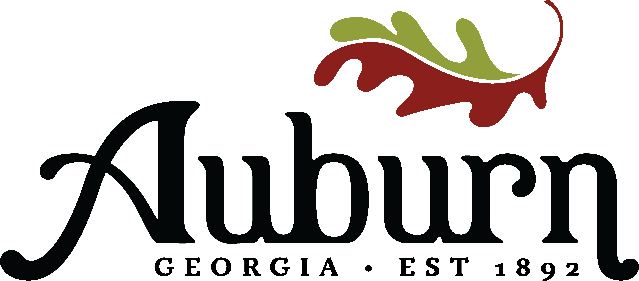 BOARD MEMBERSGreg Nelson – ChairBert Scouten Kelley CarreiroKeith ForresterNick Coffman PARKS AND LEISUREREGULAR MEETINGFORMay 8, 2024						6:30 p.m.      Location: Withers Building   BUSINESS:  Approval of April Minutes Discussion:Auburn Ever After Event Follow-upPark Maintenance UpdateBurel Park Garden Update Path United Follow-upSummer Programs  Citizen CommentsAdjournAgenda subject to change prior to meeting